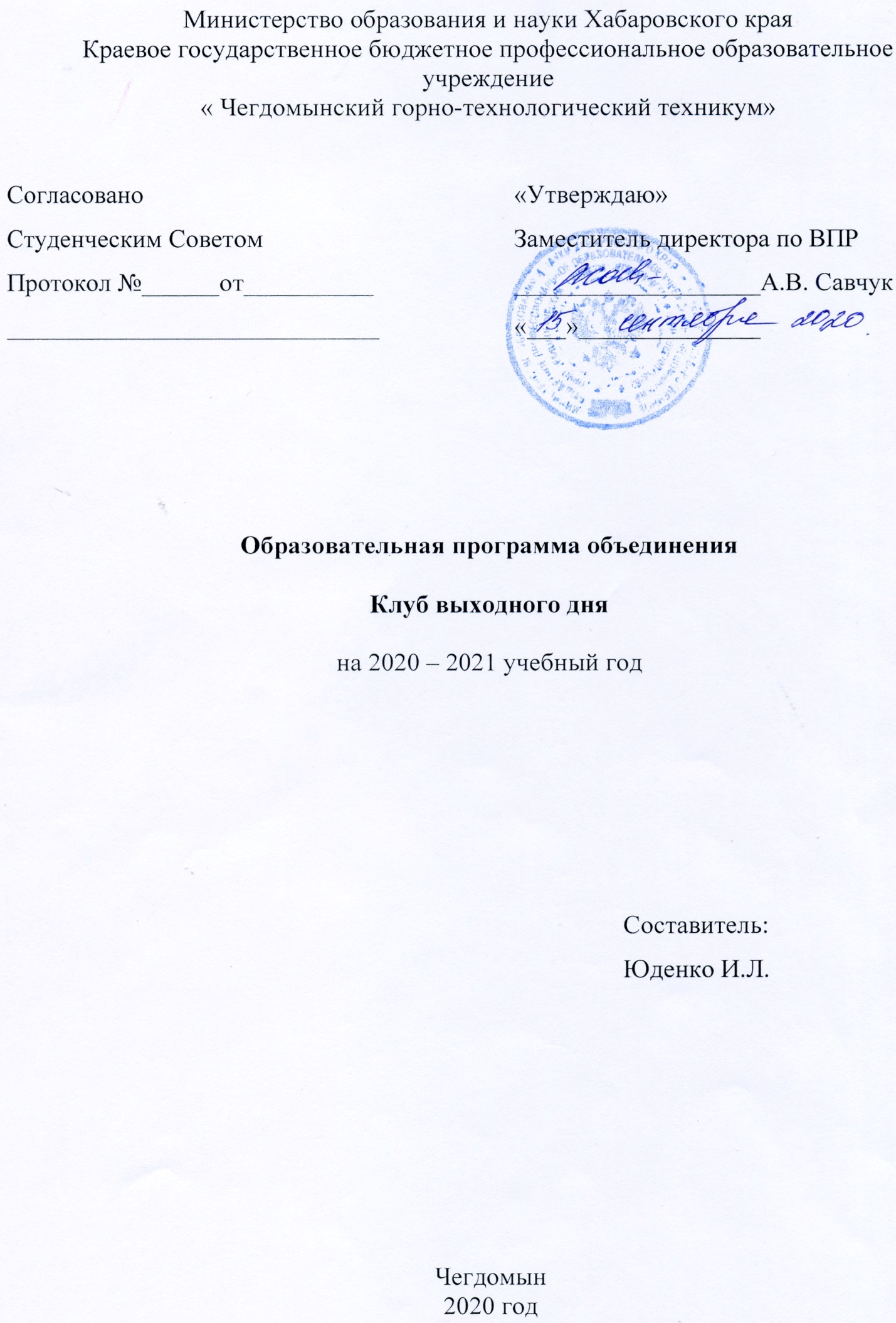 Пояснительная запискаСовременное общество характеризуется ростом национального самосознания, стремлением понять, познать и развиваться в духе социально-активного, культурного, эстетически и экономически грамотного человека.В современном образовании выделяются задачи, ориентированные на духовную жизнь общества: Родина, семья, достояния культуры, патриотизм, родная природа, история народа – то, что составляет фундамент становления личности. История человечества показывает, что вопросы гражданского, патриотического воспитания находились в центре внимания любого государства и решались с учётом социальных потребностей, с использованием различных средств, методов, форм работы. Известно, что существует своеобразный закон развития человечества – посредством сохранения духовных и материальных ценностей, передачи накопленных знаний, умений от предшествующих поколений к последующим. Воспитанник, приобщаясь к духовным ценностям, в которых закреплен опыт поколений, общественное сознание эпохи, получает соответствующую социально-культурную информацию. Усваивая ее, он как бы проделывает в свернутом виде тот путь развития, которое преодолело человечество. В различных формах передается от прошлых поколений к ныне существующим и от них к тем, кому предстоит жить в будущем, ценнейший человеческий опыт в виде общения. Воспитание патриотизма является важнейшим направлением образовательного процесса. Одной из составляющих этой работы является культурологический подход, обеспечивающий приобщение студентов к культуре, формирование эстетического вкуса.Программа формирует «клуб» по интересам, что, несомненно, помогает студентам в процессе самопознания и самоопределения внутренних потребностей и возможностей, в самоутверждении в коллективе, так как в кругу сверстников, единомышленников, подростки лучше мобилизуют свои возможности, легче проявляют свою сущность.Существенным моментом развития личности обучающегося выступает индивидуализация, понимаемая как деятельность педагога и самого учащегося по поддержке и развитию его индивидуальности.Занятия в клубе помогает сформировать у воспитанников готовность к творческой деятельности, желание включаться в самые разные начинания, требующие поиска, выдумки, принятия нестандартных решений, нацеливают на участие в социально-значимой деятельности. Клуб как специфическое объединение дает возможность оптимизировать познавательно - творческую деятельность воспитанников, связывает ее определенной социально-психологической организацией, позволяет постепенно расширять, углублять, совершенствовать эту деятельность. За основу взят деятельностно-личностный подход, который помогает повысить самостоятельность обучающихся, а также создает  предпосылки  для подготовки  их к осознанному выбору будущей профессии.Цели:- формирование коммуникативной компетенции, развитие у студентов готовности к общению, умения участвовать в диалоге; - формирование познавательной активности; - гармоничное развитие личности обучающегося, как будущего специалиста, через обучение, примером старших поколений, через вовлеченность в активную творческо-организационную деятельность;- участие в подготовке и проведении мероприятий «Клуба выходного дня», связанных с формированием гражданских, личностных, нравственных качеств; - воспитание патриотизма, любви к своей Отчизне.В процессе достижения поставленных целей программа решает следующие задачи:Обучающие:- изучение основ социального и культурного общения;- получение знаний и умений по подготовке и организации мероприятий, пресс-конференций, организации "круглых столов". Развивающие:- развитие умения обучающихся работать в команде, решать проблемы совместными усилиями для достижения общей цели;- развитие творческих способностей и мышления;- активизация личностной вовлеченности в деятельность Клуба.Воспитательные:- воспитание и развитие у обучающихся активной жизненной позиции, потребности и интереса к саморазвитию и самообразованию в профессиональной сфере через включение в различные виды социально-коллективного взаимодействия, организационную деятельность;- воспитание чувства гражданственности и патриотизма, гордости за принадлежность к своей нации, гордости за свою Родину, готовности ее защищать;- воспитание  обучающихся  на положительном примере  жизни  и  деятельности   известных личностей,  понимания ценности и значимости каждой человеческой жизни;- воспитание чувства личной ответственности за всё происходящее в окружающем мире, потребность быть деятельным соучастником в общественной, учебной, трудовой и досуговой сферах жизни;Практико - деятельностные:- развитие навыков самовыражения, общения, сотрудничества.- формирование практических навыков по организации и участию в презентациях, встречах, пресс-конференциях, тематических мероприятиях.Мотивационные:- формирование полноценной, всесторонне развитой личности;- формирование интереса к саморазвитию, активной жизненной позиции.Социально-педагогические:- формирование у воспитанников интереса к общественной деятельности, социальной активности.- создание условий для самоутверждения, самореализации и всестороннего развития личности обучающихся как будущих специалистов горного дела.В работе клуба выделяются три основных направления, которые взаимосвязаны между собой и ориентированы на деятельностный подход к развитию воспитанников.1. «Клуб выходного дня» - это клуб интересных встреч. Подготовка и организация встреч с интересными людьми. Предполагает активное участие и взаимодействие воспитанников между собой, с педагогом и гостем.2.Теоретический блок охватывает основные понятия этики и морали, этического поведения и культуры личности.3. «Клуб выходного дня» - цикл тематических мероприятий, организуемых самими студентами (при помощи педагога). Данный раздел включает также  заседания  Совета общежития.После освоения программы, обучающиеся должны уметь использовать приобретенные знания, умения и навыки: - организационной деятельности, научиться использовать их в практической деятельности и повседневной жизни; - формулирования и защиты собственной точки зрения с использованием моральных и этических норм; - применять полученные знания для социальной адаптации и профессионального выбора, будущей сферы деятельности после окончания техникума;- сохранения патриотического, духовного и культурного наследия, передача собственных знаний и умений последующим поколениям учащихся.Для решения поставленных перед программой  задач применяются следующие методы обучения:Наглядно-иллюстративный;Словесный;Практический;Коллективный;Индивидуально-групповой.Программа рассчитана на студентов 1- 4 курсов.Планируемые результаты освоения программы.Личностные результаты:умение организовывать собственную деятельность;освоение социальных норм, формирование уважительного, толерантного отношения к людям, понимание ценности человеческой жизни;формирование патриотизма, любви и уважения к Отечеству;развитие интереса к самообразованию, саморазвитию;формирование активной социальной позиции, умение включаться в общение и взаимодействие со сверстниками на принципах уважения и доброжелательности, взаимопомощи и сопереживания;умение оказывать бескорыстную помощь своим сверстникам, находить с ними общий язык и общие интересы;уважительное отношение к творчеству, как своему, так и других людей;формирование духовных и эстетических потребностей;отработка навыков самостоятельной и групповой работы.Предметные результаты:- умение организовывать мероприятия, встречи, пресс-конференции;- умение организовывать тематические мероприятия;- осознанно, уважительно общаться как со сверстниками, так и с  гостями мероприятий;- умение вести беседу, задавать вопросы.Метапредметные результаты:- умение самостоятельно определять цели своего обучения, ставить и формулировать для себя новые задачи в познавательной деятельности, развивать мотивы и интересы своей познавательной деятельности;- владение основами самоконтроля, самооценки, принятия решений и осуществления осознанного выбора в учебной и познавательной деятельности;- умение организовывать учебное сотрудничество и совместную деятельность с педагогом  и сверстниками;- умение формулировать, аргументировать и отстаивать своё мнение.Срок реализации программы 1 год.Учебно-тематический планВводное занятие. Знакомство со студентами. Объяснение целей и задач, возлагаемых на деятельность «Клуба выходного дня». Техника безопасности.«Клуб выходного дня» - клуб интересных встреч. 2.1. Мир этики и культуры. Введение в понятия. Этика и моральные ценности. Этическое поведение, нормы и идеалы. Система ценностей и мотивация. Культура личности. Нравственная культура, понятия добра и зла. Эстетическое в природе и человеческой деятельности. Национальная этика, семейная этика. Религиозная этика. Проблемы нравственности в 21 веке. Влияние СМИ на этические нормы информационного общества. Медиа и становление личности.2.2. Изучения биографии, деятельности, профессии гостя. Подготовка к встрече и организации самой встречи. Подведение итогов проведенного мероприятия.3. «Клуб выходного дня» - цикл  мероприятий, организуемых самими студентами (при помощи педагога).3.1. Заседания Совета общежития. Организация деятельности, постановка проблематики, вопросов. Пресс-конференции.3.2. Знакомство с правилами организации и проведения мероприятий. Знакомство и изучение тематики предполагаемого мероприятия. Составление плана мероприятия. Подготовка  и обеспечение мероприятия. Проведение мероприятия.4. Военно-патриотическое направление.4.1. Искусствоведческая гостиная: храмы-памятники воинской славы. Теоретическое знакомство с проблематикой на примере 3-х храмов (Василия Блаженного, храма в Медведково и Храма Христа Спасителя и часовни Героям Плевны).ПЕРЕЧЕНЬ УЧЕБНО-МЕТОДИЧЕСКОГО И МАТЕРИАЛЬНО-ТЕХНИЧЕСКОГО ОБЕСПЕЧЕНИЯЛитератураТ.И. Балакина "Мировая художественная культура", Россия IX-начало XX в., Москва, 2008. С.4Б.С. Ерасов "Социальная культурология: Учебное пособие для студентов ВУЗов", Москва, 2000Н.М. Бережной "Человек и его потребности", под ред. В.Д. Диденко, СГУ сервиса - Форум, 2008.А. Маслоу "Мотивация и личность", 3 - е изд., Питер, СПб., 2003Э. Фромм "Психоанализ и этика",  Москва, 1998.Л.А. Введенская, Л.Г. Павлова "Культура и искусство речи", Феникс, Ростов-на-Дону, 1999Ю.Н. Солонин, М. С. Каган "Культурология", Москва 2007www.philosophy.ru/www.mouzikant.ru/www.kulinich.ru/www.psycho.ru/www.marketologi.ru/Технические средства обучения- компьютер, проектор, электронная доска, школьная доска- интернетресурсы- видеоматериалы№Наименование темыКол-во часовВ том числеВ том числеп/пНаименование темыКол-во часовтеорияпрактика1Вводное занятие112«Клуб выходного дня» - клуб интересных встреч. Подготовка и организация встреч с интересными людьми. 9542.1.Мир этики и культуры. Этика и моральные ценности.552.2.Подготовка, организация и участие во встречах, пресс-конференциях, круглых столах443 «Клуб выходного дня» - цикл тематических мероприятий, организуемых самими студентами (при помощи педагога). 6243.1.Заседания Совета общежития223.2.Тематические мероприятия, организованные студентами4224.Военно-патриотическое направление2114.1.Искусствоведческая гостиная: храмы-памятники воинской славы211 Всего:20